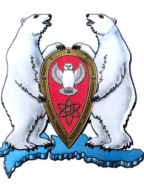 АДМИНИСТРАЦИЯ МУНИЦИПАЛЬНОГО ОБРАЗОВАНИЯ  ГОРОДСКОЙ ОКРУГ «НОВАЯ ЗЕМЛЯ»ПОСТАНОВЛЕНИЕ« 12 » августа 2016 г. № 23г. Архангельск-55О порядке рассмотрения в администрации муниципального образования городской округ «Новая Земля» вопросов правоприменительной практики в целях профилактики коррупцииВ целях реализации пункта 2.1 статьи 6 Федерального закона от 25 декабря 2008 года № 273-ФЗ «О противодействии коррупции», в соответствии с пунктом 33 части 1 статьи 15, пунктом 38 части 1 статьи 14 Федерального закона от 06 октября 2003 года № 131-ФЗ «Об общих принципах организации местного самоуправления в Российской Федерации»,  областным законом от 26 ноября 2008 года № 626-31-ОЗ «О противодействии коррупции в Архангельской области», постановлением Правительства Архангельской области от 28 февраля 2012 года № 65-пп «О рассмотрении в исполнительных органах государственной власти Архангельской области вопросов правоприменительной практики в целях профилактики коррупции», п о с т а н о в л я ю:Установить, что в администрации муниципального образования городской округ «Новая Земля» не реже одного раза в квартал до 15 числа месяца, следующего за отчетным кварталом, на оперативных совещаниях при главе муниципального образования городской округ «Новая Земля» рассматриваются вопросы правоприменительной практики по результатам вступивших в законную силу решений судов, арбитражных судов о признании недействительными ненормативных правовых актов, незаконными решений и действий (бездействий)  органов местного самоуправления муниципального образования городской округ «Новая Земля» и их должностных лиц, в целях выработки и принятия мер по предупреждению и устранению причин выявленных нарушений. 2. Рассмотрение вопросов правоприменительной практики включает в себя: - анализ вступивших в законную силу решений судов, арбитражных судов о признании недействительными ненормативных правовых актов, незаконными решений и действий (бездействий) органов местного самоуправления муниципального образования городской округ «Новая Земля» и их должностных лиц;- выявление причин, послуживших основаниями признания недействительными ненормативных правовых актов, незаконными решений и действий (бездействия) органов местного самоуправления муниципального образования городской округ «Новая Земля» и их должностных лиц;- последующую разработку и реализацию системы мер, направленных на устранение и предупреждение указанных причин. 3. Вопросы, указанные в пункте 1 настоящего постановления, готовятся для рассмотрения на оперативных совещаниях при главе муниципального образования городской округ «Новая Земля» руководителями правового отдела и отдела организационной, кадровой и социальной работы, либо лицами, исполняющими их обязанности. 4. Результаты рассмотрения вопросов, указанных в пункте 1 настоящего постановления, оформляются протоколом, который подписывается всеми участниками оперативного совещания, и направляется всем заинтересованным лицам (органам, должностным лицам) для принятия мер по устранению причин выявленных нарушений. 5. Настоящее постановление вступает в силу со дня его официального опубликования в газете «Новоземельские вести» и подлежит размещению в информационно-телекоммуникационной сети «Интернерт» на официальном сайте администрации муниципального образования городской округ «Новая Земля».И.о. главы муниципального образования                                             А.И. Минаев